Function: ______________________________	7) 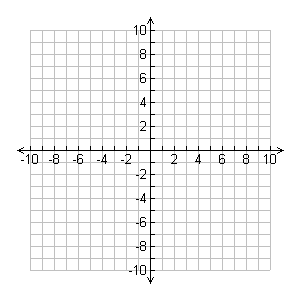 a= ______	b= _______	c= ______						6)           X      Y1) y-intercept: ______________2) Axis of Symmetry: __________3) Vertex: __________4) The Parabola opens _____________ and       has a MINIMUM / MAXIMUM (circle one) value of __________5) X-intercepts, roots, zeros, solutions: ________________Quadratics Quick Sheet 		Name________________________ Date_________Function: ______________________________	7) a= _______	b= _______	c= ______						6)           X      Y1) y-intercept: ______________2) Axis of Symmetry: ___________3) Vertex: __________4) The Parabola opens _____________ and       has a MINIMUM / MAXIMUM (circle one) value of __________5) X-intercepts, roots, zeros, solutions: ________________